TARLAC STATE UNIVERSITY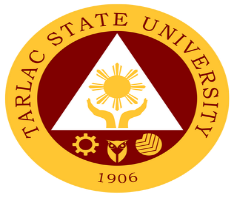                                   VICE PRESIDENT for ACADEMIC AFFAIRSPARENTAL CONSENT	This is to certify that I, _____________________________________ parent/guardian of  ______________________________________, a bonafide student of Tarlac State University grant him/her permission to undergo internship/on-the-job training at the ___________________________________________ from _______________ to ____________.	I understand and agree that this training is necessary and a requirement for the completion of the degree Bachelor of Arts in English.	I further agree and affirm that Tarlac State University and ____________________________________ are in no way responsible nor shall they pay compensation for any incident, harm, or injury that may be caused on her person during the training and that my child will undergo said on-the-job training.	I also certify that s/he on her/his free will, certified to me her/his decision to undergo on-the-job training as evidence by her/his signature affixed below together with my own signature._____________________________				_____________________________	                         Student                                                                           Parent/Guardian